Дипломная работаАлиментные обязательства членов семьиСодержание:Введение Глава 1. Понятие, виды и признаки алиментных обязательств Глава 2.Алиментные обязательства членов семьи2.1. Обязанности родителей по содержанию несовершеннолетних   детей 2.2. Алименты на нетрудоспособных совершеннолетних детей. Участие родителей в дополнительных расходах на детей 2.3. Обязанности совершеннолетних детей по содержанию своих родителей 2.4. Алиментные обязательства супругов и бывших супругов2.5 Алиментные обязательства других членов семьи Глава 3.Порядок уплаты и взыскания алиментов  Соглашение об уплате алиментов Порядок уплаты и взыскания алиментов3.3.   Изменение установленного судом размера алиментов и освобождение от их уплатыГлава 4.Прекращение алиментных обязательствЗаключение Список литературы Список сокращенийНаписание на заказ курсовых, дипломов, диссертаций...                                               Введение Актуальность данной темы  в том, что для России алиментные обязательства – очень сложная и даже «больная» тема. Нередко случается, что алименты невозможно взыскать, хотя бы из-за того, что алиментоплательщики зачастую либо скрываются сами, либо свою заработную плату. Объектом исследования моей дипломной работы являются нормы права, которые в той или иной степени касаются алиментных обязательств. Предмет исследования – правоотношения, которые называются алиментными обязательствами, которые могут возникать между различными членами семьи (родители, дети, братья, сестры, бабушки, дедушки,фактические воспитатели и т.д).Теоретическую, методологическую и информационную основу настоящей работы составляют труды Антокольской М.В., Пчелинцевой Л.М. и многих других авторов.Нормативной базой послужили законодательные акты Российской Федерации, отдельные подзаконные акты, как действующие, так и утратившие силу (Кодекс о браке и семье РСФСР от 30.07.1969г.)Целью и задачей  настоящей дипломной работы является полное и всестороннее исследование правоотношений, именуемых алиментными обязательствами, а также содействие в  совершенствовании законодательства  в сфере взыскания алиментов, для предоставления наиболее полной и справедливой защиты всем участникам данных правоотношений.Дипломная работа состоит из введения, 4-х глав, включающих в себя параграфы, в которых приведены примеры из реальной судебной практики, заключения, списка использованной литературы.Данное исследование может быть использовано и в нормотворчестве, в качестве устранения пробелов в законодательстве, и в правоприменительной деятельности государственных органов.Глава 1.Понятие, виды и признаки алиментных обязательств.Алиментное обязательство — это урегулированное нормами семейного права имущественное правоотношение, возникающее на основе соглашения сторон или решения суда, в силу которого одни члены семьи обязаны предоставить содержание другим ее членам, а последние вправе его требовать.Из приведенного определения возникает вопрос о соотношении терминов «содержание» и «алименты». Содержание представляет собой обеспечение кого-либо средствами для жизни, алименты же являются лишь одной из составных частей содержания.В Семейном кодексе РФ алиментные обязательства классифицированы по субъектному составу, и по этому основанию выделено три группы алиментных обязательств:—  алиментные   обязательства   родителей   и   детей   (глава   13 СК РФ);—  алиментные  обязательства  супругов  и   бывших   супругов (глава 14 СК РФ);—  алиментные обязательства других членов семьи (глава 15 СК РФ).Можно выделить следующие характерные признаки алиментных обязательств:—  они носят строго личный характер;—  алиментные обязательства являются безвозмездными;—  алиментные обязательства, как правило, носят длящийся характер;—  основания возникновения алиментных обязательств определены в законе.Личный характер алиментных обязательств означает их неразрывную связь с алиментообязанным лицом, непередаваемость и неотчуждаемость другим лицам. Они не передаются по наследству, на них не распространяются правила о переводе долга и об уступке требования, они не могут быть предметом договора дарения и других гражданско-правовых сделок. Алиментные обязательства прекращаются в связи со смертью как обязанного, так и управомоченного лица.Безвозмездный характер алиментных обязательств исключает встречное материальное предоставление. Возложение на трудоспособных совершеннолетних детей обязанности по предоставлению содержания нетрудоспособным нуждающимся родителям не придает возмездный характер алиментным обязательствам, поскольку обязанности родителей и детей по предоставлению содержания не являются взаимообусловленными. Возможно, что родители, уплачивающие алименты на несовершеннолетних детей, не будут в старости нуждаться в их материальной помощи, им потребуются только моральная поддержка, забота и внимание.На длящийся характер алиментных обязательств указывают основания их прекращения. Так, взыскание алиментов в судебном порядке прекращается: при достижении ребенком совершеннолетия; при наступлении полной дееспособности ребенка ранее 18 лет (эмансипация, вступление в брак); при усыновлении ребенка, на которого взыскивались алименты; при восстановлении трудоспособности или прекращении нуждаемости получателя алиментов; при вступлении бывшего супруга — получателя алиментов в новый брак; при смерти получателя или плательщика алиментов. Эти обстоятельства свидетельствуют о том, что с момента возникновения алиментных обязательств до их прекращения, как правило, проходит значительный промежуток времени. Вместе с тем в СК РФ впервые предусмотрена возможность единовременного исполнения обязательств по соглашению сторон.            Алиментные обязательства возникают на основе юридических фактов, предусмотренных в СК РФ:—  наличие между субъектами алиментных обязательств семейных отношений на момент взыскания алиментов (дети — родители) либо до взыскания (бывшие супруги);—  наличие условий, предусмотренных для возникновения алиментных обязательств законом или соглашением сторон (нетрудоспособность, нуждаемость, невозможность трудоустроиться и др.);—  решение суда или соглашение сторон об уплате алиментов. Таким образом, алиментные обязательства возникают на основе фактического состава, содержание которого зависит от субъектного состава и порядка уплаты алиментов (добровольный или судебный).Глава 2.Алиментные обязательства членов семьи.2.1. Обязанности родителей по содержанию несовершеннолетних детейОдной из основных обязанностей родителей является обязанность содержать своих несовершеннолетних детей. Как правило, эта обязанность исполняется без всякого принуждения, при этом родители сами определяют размер, вид и порядок предоставления содержания детям. Если родители не предоставляют добровольно средства на содержание своих детей, то возникают алиментные обязательства, исполнение которых возможно на основании соглашения об уплате алиментов (добровольный порядок) или по решению суда (судебный порядок).Характерные признаки алиментов, выплачиваемых на содержание несовершеннолетних детей:—  они являются одним из источников существования ребенка;— имеют строго целевое назначение — содержание несовершеннолетнего;—  выплачиваются ежемесячно;—  представляют собой обязанность каждого из родителей независимо от их экономического благополучия;—  носят сугубо личный характер;—  выплачиваются с момента рождения ребенка до достижения им совершеннолетия (при этом следует учитывать момент обращения за выплатой алиментов и наступление полной дееспособности до достижения совершеннолетия);—  выплачиваются на каждого несовершеннолетнего независимо от его обеспеченности и от того, где он находится (в другой семье или детском учреждении);—  сохраняются при лишении родительских прав и ограничении в родительских правах;—  являются семейно-правовой обязанностью, неисполнение которой влечет применение семейно-правовой ответственности, а злостное уклонение от уплаты алиментов — уголовной ответственности.Основаниями возникновения алиментной обязанности родителей в отношении несовершеннолетних детей являются:—  наличие юридически значимой связи между родителями и детьми (кровнородственная связь, отношения усыновления);— несовершеннолетие ребенка (за исключением случаев приобретения полной дееспособности в результате эмансипации или снижения брачного возраста);—  решение суда или соглашение сторон об уплате алиментов. Обязанность родителей возникает независимо от их трудоспособности, дееспособности, наличия у них материальных средств. Нуждаемость детей в получении алиментов также не имеет правового значения. Несовершеннолетие родителей не освобождает их от алиментной обязанности.Содержать своих детей обязаны отец и мать, как состоящие, так и не состоящие в браке, важен лишь факт удостоверения кровного родства в установленном законом порядке. Если требование о взыскании алиментов предъявляется одновременно с иском об установлении отцовства, то при удовлетворении иска об установлении отцовства алименты присуждаются со дня предъявления иска, как и по всем делам о взыскании алиментов. Однако при этом исключается возможность взыскания алиментов за прошлое время, поскольку ранее ответчик не был признан отцом ребенка.Если ребенок проживает совместно с обоими родителями, то между ними, как правило, не возникает вопроса о распределении расходов на содержание несовершеннолетних детей. Обычно на них расходуется часть семейного бюджета. При расторжении брака между отцом и матерью ребенка либо возникновении разногласий по вопросу о содержании детей, независимо от развода, родители могут заключить соглашение об уплате алиментов, либо один из родителей (заменяющее его лицо) вправе обратиться в суд с иском о взыскании алиментов на содержание несовершеннолетних детей либо с заявлением о выдаче судебного приказа, если требование о взыскании алиментов на несовершеннолетних детей не связано с установлением отцовства.Соглашение об уплате алиментов заключается в письменной форме и подлежит нотариальному удостоверению. По своему значению оно приравнивается к исполнительному листу.Соглашение об уплате алиментов на малолетних детей заключается между родителем, предоставляющим содержание, либо его опекуном и вторым родителем или лицом, его заменяющим. Ребенок, достигший 14 лет, сам заключает алиментное соглашение, но с письменного согласия своих законных представителей.В соглашении определяются размер, порядок, сроки, форма и иные условия предоставления содержания несовершеннолетним детям. В соответствии с п. 2 ст. 103 СК РФ размер алиментов, установленный соглашением сторон, не может быть ниже уровня, предусмотренного ст. 81 СК РФ, который учитывается при взыскании алиментов в судебном порядке.Если родители не предоставляют содержания своим несовершеннолетним детям, средства на их содержание взыскиваются с родителей в судебном порядке (п. 2 ст. 80 СК РФ), при этом удовлетворение иска возможно только в случае отсутствия соглашения об уплате алиментов. При наличии соглашения возможно предъявление требования о его принудительном исполнении, об изменении, расторжении или признании соглашения недействительным.Правом на предъявление требования о взыскании алиментов на содержание несовершеннолетних детей обладают один из родителей (усыновителей) ребенка, опекун (попечитель) несовершеннолетнего, приемные родители ребенка, администрация детского учреждения, в котором находится ребенок.Действующим семейным законодательством предусмотрено два способа взыскания алиментов на несовершеннолетних детей в судебном порядке:— в виде ежемесячных выплат в долях к заработку и (или) иному доходу плательщика; — в  виде  ежемесячных  выплат  в  твердой  денежной  сумме.В твердой денежной сумме не могут быть взысканы алименты на несовершеннолетних детей на основании судебного приказа, поскольку решение этого вопроса сопряжено с необходимостью проверки наличия или отсутствия обстоятельств, с которыми закон связывает возможность взыскания алиментов на несовершеннолетних детей в твердой денежной сумме.Как показывает практика, чаще всего алименты взыскиваются по долевому принципу в размере: на одного ребенка — одной четверти, на двух детей — одной трети, на трех и более детей — половины заработка и (или) иного дохода родителей. Как при взыскании алиментов, так и в процессе их выплаты, размер указанных долей может быть судом уменьшен или увеличен с учетом материального или семейного положения сторон или иных заслуживающих внимания обстоятельств.Удержание алиментов на содержание несовершеннолетних детей производится со всех видов заработной платы (денежного вознаграждения, содержания) и дополнительного вознаграждения, как по основному месту работы, так и за работу по совместительству, которые получают родители в денежной (национальной или иностранной валюте) и натуральной форме.Удержание алиментов производится с денежного довольствия (содержания), получаемого военнослужащими, сотрудниками органов внутренних дел и другими приравненными к ним категориями лиц.Если родитель, уплачивающий алименты на несовершеннолетних детей, отбывает наказание в исправительной колонии, колонии-поселении, тюрьме, воспитательной колонии, а также находится в наркологическом отделении психиатрического диспансера или в стационарном лечебном учреждении, взыскание алиментов производится из всего заработка и иного дохода без учета отчислений на возмещение расходов на его содержание в указанных учреждениях. С осужденных к исправительным работам взыскание алиментов по исполнительным документам производится из всего заработка без учета удержаний, произведенных по приговору или постановлению суда.Взыскание алиментов с сумм заработной платы и иного дохода, причитающихся лицу, уплачивающему алименты, производится после удержания (уплаты) из этой заработной платы и иного дохода налогов в соответствии с налоговым законодательством.Взыскание алиментов в твердой денежной сумме на содержание несовершеннолетних детей, согласно п. 1 ст. 83 СК РФ, допускается при отсутствии соглашения об уплате алиментов, если:—  родитель, обязанный уплачивать алименты, имеет нерегулярный, меняющийся заработок и (или) иной доход (доходы от предпринимательской деятельности);—  родитель получает заработок и (или) иной доход полностью или частично в натуре или иностранной валюте;—  у родителя, обязанного уплачивать алименты, отсутствует заработок и (или) иной доход;—  в других случаях, если взыскание алиментов в долевом отношении к заработку и (или) иному доходу родителя невозможно, затруднительно или существенно нарушает интересы одной из сторон (например, когда плательщик алиментов скрывает свои доходы, занижает их размер).Для взыскания алиментов в твердой денежной сумме достаточно одного из перечисленных выше оснований.Удовлетворяя требования о взыскании алиментов, суд вправе сочетать оба предусмотренных законом способа взыскания алиментов: в долях к заработку (иному доходу) плательщика алиментов и в твердой денежной сумме.Размер алиментов, взыскиваемых на несовершеннолетних детей в твердой денежной сумме, определяется судом исходя из максимально возможного сохранения ребенку прежнего уровня его обеспечения с учетом материального и семейного положения сторон и других заслуживающих внимания обстоятельств.  В соответствии со ст. 117 СК РФ размер алиментов устанавливается в твердой денежной сумме, соответствующей определенному числу минимальных размеров оплаты труда и подлежит индексации пропорционально увеличению установленного законом минимального размера оплаты труда. Размер алиментов определяется в твердой денежной сумме также в случае, если при каждом из родителей остаются дети и алименты взыскиваются с одного из родителей в пользу другого, менее обеспеченного.Основным критерием определения размера алиментов в твердой сумме является прежний уровень обеспечения ребенка. Например, если ребенок ходит в музыкальную школу и для того, чтобы закончить ее, необходимы дополнительные выплаты алиментов, кроме тех минимальных размеров, которые установлены Семейным кодексом в долях. При определении материального положения сторон суд учитывает все источники, образующие доход.Требование заинтересованной стороны о взыскании алиментов в твердой денежной сумме либо одновременно в долях и твердой денежной сумме вместо производимого на основании решения суда (судебного приказа) взыскания алиментов в долевом отношении к заработку (доходу) родителя рассматривается судом в порядке искового производства, а не по правилам, предусмотренным ст. 203 ГПК РФ (изменение способа и порядка исполнения решения), поскольку в данном случае должен быть решен вопрос об изменении размера алиментов, а не об изменении способа и порядка исполнения решения суда.Определенные особенности имеет взыскание и использование алиментов на несовершеннолетних детей, оставшихся без попечения родителей. Если дети воспитываются в приемной семье либо находятся под опекой (попечительством), алименты выплачиваются их приемным родителям, опекунам (попечителям).Алименты, взыскиваемые с родителей на детей, находящихся в воспитательных, лечебных учреждениях, учреждениях социальной защиты населения и других аналогичных учреждениях, зачисляются на счета этих учреждений и учитываются по каждому ребенку.Детские учреждения вправе помещать суммы алиментов в банки с целью получения дохода, пятьдесят процентов которого используется на содержание детей в детских учреждениях. При оставлении ребенком детского учреждения на его имя открывается счет в отделении Сберегательного банка РФ, на который зачисляются суммы всех полученных алиментов и пятьдесят процентов от их обращения.Алименты на содержание детей, оставшихся без попечения родителей и находящихся в воспитательных и иных детских учреждениях, взыскиваются в пользу этих учреждений только с родителей детей и не подлежат взысканию с других членов семьи, несущих алиментные обязанности по отношению к детям (с братьев, сестер, дедушек, бабушек).В соответствии со ст. 80 СК РФ средства на содержание несовершеннолетних детей, взыскиваемые с родителей в судебном порядке, присуждаются до достижения детьми совершеннолетия. Однако, если несовершеннолетний, на которого по судебному приказу или по решению суда взыскиваются алименты, до достижения им возраста 18 лет приобретет дееспособность в полном объеме, выплата средств на его содержание прекращается. В некоторых странах, например в Германии, алименты уплачиваются до тех пор, пока ребенок не приобрел профессию либо до 27 лет.2.2. Алименты на нетрудоспособных          совершеннолетних детей. Участие родителей в дополнительных расходах на детейРодители обязаны содержать не только несовершеннолетних детей, но и нетрудоспособных, нуждающихся в помощи совершеннолетних детей. Эта обязанность может выполняться добровольно, на основании соглашения об уплате алиментов и на основании решения суда.Нетрудоспособными являются инвалиды I и II групп и лица, достигшие пенсионного возраста.Инвалидом признается лицо, которое имеет нарушение здоровья со стойким расстройством функций организма, обусловленное заболеваниями, последствиями травм или дефектами, приводящее к ограничению жизнедеятельности и вызывающее необходимость его социальной защиты.В зависимости от степени нарушения функций организма и ограничения жизнедеятельности совершеннолетним лицам устанавливается инвалидность 1, 2 или 3 группы, а лицам в возрасте до 18 лет определяется категория «ребенок-инвалид».Признание лица инвалидом осуществляется при проведении медико-социальной экспертизы исходя из комплексной оценки состояния его здоровья и степени ограничения жизнедеятельности в соответствии с классификациями и критериями, утверждаемыми Министерством здравоохранения и социального развития Российской Федерации.Основаниями для признания гражданина инвалидом являются:— нарушение здоровья со стойким расстройством функций организма, обусловленное заболеваниями, последствиями травм или дефектами;— ограничение жизнедеятельности (полная или частичная утрата лицом способности или возможности осуществлять самообслуживание, самостоятельно передвигаться, ориентироваться, общаться, контролировать свое поведение, обучаться или заниматься трудовой деятельностью);—  необходимость осуществления мер социальной защиты гражданина.Наличие одного из указанных признаков не является условием, достаточным для признания лица инвалидом.Инвалидность I группы устанавливается на 2 года, II и III групп — на 1 год. В зависимости от степени расстройства функций организма и ограничений жизнедеятельности лицу в возрасте до 18 лет устанавливается категория «ребенок-инвалид» на срок один год, два года или до достижения им возраста 18 лет.Переосвидетельствование инвалидов I группы проводится один раз в 2 года, инвалидов II и III групп — один раз в год, а детей-инвалидов — один раз в срок, на который ребенку установлена категория «ребенок-инвалид».У инвалидов III группы имеет место не утрата, а снижение трудоспособности. В связи с этим в литературе по семейному праву высказываются различные мнения о возможности взыскания алиментов на совершеннолетних детей-инвалидов III группы. Одни авторы считают, что основанием для взыскания алиментов на совершеннолетних детей является только инвалидность I и II групп. Другие предлагают взыскивать алименты на совершеннолетних детей-инвалидов независимо от группы их инвалидности. Третьи считают, что право на алименты совершеннолетним детям-инвалидам III группы может быть признано только, если они не могут получить работу в соответствии с состоянием здоровья и рекомендациями медико-социальной экспертизы (МСЭ).Присоединяясь к третьей точке зрения, полагаю, что суд может признать инвалида III группы нетрудоспособным на момент удовлетворения требований, о взыскании алиментов исходя из того, что при назначении алиментов суд учитывает материальное и семейное положение и другие заслуживающие внимания интересы сторон. Если впоследствии лицо, получающее алименты, трудоустроится, то плательщик алиментов может на основании п. 2 ст. 120 СК РФ обратиться в суд с требованием о прекращении алиментных обязательств в связи с восстановлением трудоспособности получателя алиментов.Наличие нуждаемости определяется судом с учетом конкретных обстоятельств дела. При этом учитывается необходимость удовлетворения, как повседневных потребностей, так и потребностей в дополнительном питании, постороннем уходе, лечении.Размер, порядок, условия и способы уплаты алиментов, выплачиваемых на нетрудоспособных совершеннолетних детей по соглашению сторон, определяются этим соглашением. При отсутствии соглашения размер алиментов определяется судом в твердой денежной сумме, подлежащей ежемесячной уплате исходя из материального и семейного положения и других заслуживающих внимания интересов сторон.Иски о взыскании алиментов на нетрудоспособных, нуждающихся в помощи совершеннолетних детей могут быть предъявлены самими совершеннолетними, а если они в установленном законом порядке признаны недееспособными, — лицами, назначенными их опекунами.При наличии исключительных обстоятельств (болезнь, увечье и др.) у алиментополучателя может возникнуть необходимость в дополнительных средствах, связанных с приобретением лекарств, постоянным уходом, протезированием, оплатой операции и т.п. В соответствии со ст. 86 СК РФ родители обязаны участвовать в дополнительных расходах на своих несовершеннолетних и нетрудоспособных нуждающихся в помощи совершеннолетних детей. Порядок, размер, основания и способы участия родителей в дополнительных расходах могут быть определены соглашением сторон. При отсутствии соглашения размеры дополнительных расходов и порядок участия родителей в их несении определяются судом в твердой денежной сумме, подлежащей уплате ежемесячно исходя из материального и семейного положения родителей и других заслуживающих внимания интересов.Обратиться в суд с требованием о привлечении родителей к участию в дополнительных расходах могут:—  законные представители несовершеннолетнего ребенка (родитель, с которым проживает ребенок, его опекун, попечитель, приемный родитель);—  совершеннолетний нетрудоспособный, нуждающийся ребенок;—  опекун недееспособного нуждающегося ребенка.Основания для удовлетворения судом требования о привлечении родителей к участию в дополнительных расходах указаны в п. 1 ст. 86 СК РФ. К ним относятся:—  наличие исключительных обстоятельств (тяжелая болезнь, увечье несовершеннолетних детей или нетрудоспособных совершеннолетних нуждающихся детей, необходимость оплаты лечения, протезирования, постороннего ухода и др.);—  отсутствие соглашения об участии родителей в дополнительных расходах.Суд вправе привлечь родителей к участию как в фактически понесенных дополнительных расходах, так и в дополнительных расходах, которые необходимо произвести в будущем.Так, И. Игнатьев выплачивал в течение нескольких лет алименты на содержащие несовершеннолетнего ребенка Алексея от первого брака в размере 1/4 заработка. В связи с тем, что ребенок получил серьезную травму в результате дорожно-транспортного происшествия, ему потребовалось дополнительное лечение, дорогостоящие лекарства, специальный уход, поездка в санаторий для восстановления здоровья. В связи с этим мать Алексея предъявила иск к И. Игнатьеву о взыскании дополнительных расходов на лечение сына в размере 10 тысяч рублей. Отец отказался добровольно выплачивать дополнительные алименты, поскольку заработок у него невысокий, он имеет на иждивении еще одного ребенка от второго брака. Кроме того, отец считает, что все названные расходы следует взыскать с владельца машины, которой был сбит мальчик, поскольку весь вред, причиненный машиной как источником повышенной опасности, возмещает его владелец. Несмотря на такие доводы суд, учитывая доходы ответчика, его семейное положение, частично удовлетворил требования матери Алексея и взыскал с отца сумму дополнительных алиментов в размере 600 рублей ежемесячно до восстановления здоровья ребенком, обосновав это следующим образом. В соответствии со ст. 86 Семейного кодекса при отсутствии соглашения и при наличии исключительных обстоятельств каждый из родителей может быть привлечен судом к участию в несении дополнительных расходов, вызванных этими обстоятельствами. Поскольку в рассматриваемой ситуации имеют место исключительные обстоятельства, с которыми связана необходимость в дополнительных расходах, которые должна нести не только мать, но и отец ребенка, то иск матери подлежит удовлетворению. 2.3. Обязанности совершеннолетних детей по содержанию своих родителейВ ст. 87 СК РФ установлена обязанность совершеннолетних трудоспособных детей содержать своих нетрудоспособных нуждающихся в помощи родителей и заботиться о них. Обязанность трудоспособных детей, достигших 18 лет, заботиться о нетрудоспособных родителях предусмотрена также п. 3 ст. 38 Конституции РФ.При этом правовые гарантии предусмотрены только для исполнения обязанности по содержанию нетрудоспособных нуждающихся в помощи родителей. Забота же детей о родителях является по своей сути нравственным долгом детей, поскольку суд не может принудительно заставить взрослых детей заботиться о своих родителях. Суд лишь может учесть проявление заботы о родителях при рассмотрении требований о взыскании алиментов с детей на содержание родителей.Исполнение совершеннолетними детьми обязанности по содержанию нетрудоспособных, нуждающихся в помощи родителей возможно в добровольном порядке, как без всякого юридического оформления, так и на основе заключенного между сторонами соглашения, и в принудительном порядке — по решению суда.Соглашение об уплате алиментов на содержание родителей должно быть заключено в письменной форме и нотариально удостоверено. Соглашение заключается между совершеннолетним ребенком и каждым из родителей. В случае недееспособности одной или обеих сторон соглашение заключают их опекуны. Для юридической силы соглашения не имеет значения, являются ли его стороны алиментнообязанными и алиментноуправомоченными в силу закона. Например, заключить соглашение об уплате алиментов могут полностью дееспособные несовершеннолетние дети (эмансипированные или вступившие в брак) и трудоспособные родители.При отсутствии соглашения об уплате алиментов алименты на нетрудоспособных, нуждающихся в помощи родителей взыскиваются с трудоспособных совершеннолетних детей в судебном порядке. Нетрудоспособными по возрасту являются мать, достигшая 55 лет, и отец, достигший 60 лет, а также родители — инвалиды I и II групп.Нуждаемость родителей в помощи определяется судом в зависимости от конкретных обстоятельств дела. В соответствии с п. 3 ст. 87 СК РФ размер алиментов, взыскиваемых с каждого из детей, определяется в твердой денежной сумме, подлежащей ежемесячной уплате, с учетом материального и семейного положения родителей и детей и других заслуживающих внимания интересов сторон.При определении размера алиментов суд может учесть всех трудоспособных совершеннолетних детей независимо от того, к кому из них предъявлены исковые требования. Однако алиментные обязательства детей не являются по своей сути долевыми: каждый из детей обязан к выплате суммы, определенной судом, выполняя тем самым лежащую на нем обязанность, а, следовательно, возникает несколько алиментных обязательств между каждым из детей и их родителем. В связи с этим нельзя рассматривать алиментные обязательства и в качестве солидарных и взыскивать всю сумму с одного, более обеспеченного из детей, предоставив ему право регресса к своим братьям и сестрам.Дети могут быть освобождены от обязанности по содержанию своих нетрудоспособных, нуждающихся в помощи родителей, если судом будет установлено, что родители уклонялись от выполнения родительских обязанностей.Дети освобождаются от уплаты алиментов в отношении родителей, лишенных родительских прав (п. 5 ст. 87 СК РФ).Совершеннолетние дети могут быть привлечены судом к участию в несении дополнительных расходов на родителей, вызванных исключительными обстоятельствами, при отсутствии заботы со стороны детей о нетрудоспособных родителях. Размер дополнительных расходов и порядок их несения определяются судом в твердой денежной сумме, подлежащей уплате ежемесячно, в отношении каждого из совершеннолетних детей с учетом материального и семейного положения родителей и детей и других заслуживающих внимания интересов сторон. При этом суд вправе учесть всех совершеннолетних детей, независимо от того, ко всем детям, одному или нескольким из них предъявлено требование родителей.Возможность привлечения совершеннолетних детей к участию в дополнительных расходах на родителей закон не ставит в зависимость от трудоспособности детей.Совершеннолетние дети могут быть освобождены от участия в дополнительных расходах на нетрудоспособных родителей, если судом будет установлено, что родители уклонялись от выполнения родительских обязанностей в отношении этих детей либо родители были лишены родительских прав.Порядок и размер участия детей в дополнительных расходах на родителей могут быть определены соглашением сторон.2.4. Алиментные обязательства супругов и бывших супруговОбязанность супругов материально поддерживать друг друга закреплена в п. 1 ст. 89 СК РФ.Данная обязанность возлагается только на лиц, состоящих в зарегистрированном браке. Только брак, зарегистрированный в установленном законом порядке, порождает права и обязанности супругов, в том числе и алиментные, как разновидность имущественных прав и обязанностей. Супруги вправе определить в брачном договоре права и обязанности по взаимному содержанию либо заключить соглашение об уплате алиментов.В случае отказа от материальной поддержки и отсутствия соглашения между супругами об уплате алиментов, алименты могут быть взысканы в судебном порядке при наличии предусмотренных законом оснований.Право требовать предоставления алиментов от другого супруга в судебном порядке имеют:—  нетрудоспособный нуждающийся супруг;—  жена в период беременности и в течение трех лет со дня рождения общего ребенка;— нуждающийся супруг, осуществляющий уход за общим ребенком-инвалидом до достижения им 18 лет или за общим ребенком-инвалидом с детства I группы.Если правом на алименты обладает нетрудоспособный нуждающийся супруг, то не имеет юридического значения, когда возникла нетрудоспособность, — во время брака иди до его заключения. А вот причинам возникновения нетрудоспособности закон придает правовое значение. Согласно ст. 92 СК РФ, возникновение нетрудоспособности супруга в результате злоупотребления спиртными напитками или наркотическими веществами или в результате совершения им умышленного преступления может послужить для суда основанием лишения такого супруга права на алименты или ограничения этого права определенным сроком.Нуждаемость супруга, претендующего на алименты, должна иметь место на момент удовлетворения исковых требований.Право на алименты жены в период беременности и в течение трех лет со дня рождения общего ребенка не зависит от наличия нуждаемости и нетрудоспособности. Это право взаимосвязано с обязанностью обоих родителей проявлять заботу о детях, в том числе и о зачатых, но еще не родившихся, а также является одним из способов, обеспечивающих защиту материнства и детства. У женщины в период беременности и ухода за маленьким ребенком возникает необходимость в многочисленных дополнительных расходах (на улучшенное питание, специальную одежду, обследование и лечение и т. д.), нести которые обязаны оба супруга, а не только мать ребенка.Право на алименты супруга, осуществляющего уход за общим ребенком-инвалидом до 18 лет или ребенком-инвалидом с детства I группы, является новеллой семейного законодательства.Группа инвалидности устанавливается только по достижении 18 лет и в зависимости от группы назначается социальная пенсия по инвалидности. До 18 лет лишь констатируется факт инвалидности ребенка, что подтверждается заключением Государственной службы медико-социальной экспертизы. Дети-инвалиды нуждаются в постороннем уходе и присмотре, поэтому родитель, ухаживающий за ребенком-инвалидом, часто вынужден отказываться от работы, работать неполное рабочее время либо на дому за низкую плату Чтобы компенсировать ему потери, обусловленные уходом за ребенком-инвалидом, на другого супруга возлагается обязанность по алиментированию супруга, осуществляющего уход за ребенком-инвалидом.Для взыскания алиментов на содержание супруга в судебном порядке необходим фактический состав, включающий следующие юридические факты:—  наличие зарегистрированного брака;—  отказ от материальной поддержки одним супругом другого;—  отсутствие соглашения между супругами об уплате алиментов;—  наличие необходимых средств для уплаты алиментов у супруга, к которому предъявлены требования.Супруг может быть присужден к уплате алиментов на содержание другого супруга только при наличии необходимых средств для уплаты алиментов, что определяется судом с учетом обстоятельств конкретного дела. При этом учитываются все виды доходов супруга, к которому предъявлен иск о взыскании алиментов, наличие у него иждивенцев и лиц, которым он обязан предоставлять средства на содержание в соответствии с законом, выплаты, которые он производит по решению суда.Алименты на содержание супруга взыскиваются в твердой денежной сумме, уплачиваемой помесячно.При определении размера алиментов суд исходит из материального и семейного положения супругов и других заслуживающих внимания интересов сторон.В некоторых предусмотренных законом случаях право на получение алиментов возникает и у бывшего супруга. Право требовать предоставления алиментов в судебном порядке от бывшего супруга, обладающего необходимыми для этого средствами, в силу ст. 90 СК РФ имеют:—  бывшая жена в период беременности и в течение трех лет со дня рождения общего ребенка;—  нуждающийся бывший супруг, осуществляющий уход за общим ребенком-инвалидом до достижения им 18 лет или за общим ребенком-инвалидом с детства I группы;—  нетрудоспособный нуждающийся бывший супруг, ставший нетрудоспособным до расторжения брака или в течение года с момента расторжения брака;—    нуждающийся супруг, достигший пенсионного возраста не позднее чем через 5 лет с момента расторжения брака, если супруги состояли в браке длительное время.Две первые категории лиц имеют право на алименты, совпадающие, по существу, с правом супруга, находящегося в определенных состояниях (беременность, уход за малолетними детьми и детьми-инвалидами), с той лишь разницей, что распространяется оно на бывших супругов.Право на алименты нетрудоспособного нуждающегося бывшего супруга зависит от времени наступления нетрудоспособности: она должна наступить либо до расторжения брака, либо в течение одного года с момента его расторжения. По общему правилу годичный срок является пресекательным, и, если нетрудоспособность бывшего супруга возникает за его пределами, право на получение содержания не возникает. Однако из данного правила существует одно исключение: нуждающийся супруг, ставший нетрудоспособным в силу достижения пенсионного возраста в течение пяти лет после расторжения брака, имеет право требовать алименты в судебном порядке, если супруги состояли в браке длительное время. Закон не определяет, какой конкретно срок пребывания в браке следует расценивать как длительный. В литературе мнения авторов по этому вопросу расходятся. Одни полагают 10 лет, другие – 5.  Так, супруги Т. Кононов и И.Кононова состояли в браке 25 лет. В . брак был расторгнут в органах записи актов гражданского состояния. В августе . И. Кононовой исполнилось 55 лет. В сентябре . ею был предъявлен иск в суд к бывшему супругу о взыскании с него алиментов в размере 2000 рублей ежемесячно, ссылаясь на то, что она получает пенсию, которая в несколько раз ниже прожиточного минимума. Т. Кононов иск не признал, ссылаясь на то, что брак уже давно расторгнут, у него новая семья и жена воспитывает двухлетнего ребенка, в связи, с чем он не имеет возможности содержать бывшую супругу. Суд отказал во взыскании алиментов. В суде кассационной инстанции была установлена ошибка районного суда. Согласно абзацу 5 п. 1 ст. 90 Семейного кодекса нуждающийся супруг, достигший пенсионного возраста не позднее чем через пять лет с момента расторжения брака, имеет право на получение алиментов, если супруги состояли в браке длительное время. В связи с этим все условия для взыскания алиментов в данном случае имеют место.Размер алиментов, взыскиваемых с бывших супругов, согласно ст. 91 Семейного кодекса определяются судом исходя из материального и семейного положения бывших супругов и других заслуживающих внимания интересов сторон в твердой денежной сумме, подлежащей уплате ежемесячно. Безусловно, суд должен учесть доходы Т. Кононова и И.Кононовой, а также семейное положение обеих сторон. Однако оснований для отказа И. Кононовой во взыскании алиментов нет.         Учет длительности брачных отношений, необходимой для взыскания алиментов на содержание бывшего супруга, отнесен к компетенции суда.Размер алиментов, взыскиваемых на бывших супругов, так же как и размер алиментов на супругов, определяется по правилам ст. 91 СК РФ.Суд вправе освободить супруга от обязанности содержать другого нетрудоспособного нуждающегося в помощи супруга или ограничить эту обязанность определенным сроком, как в период брака, так и после его расторжения, в случаях:—  если нетрудоспособность нуждающегося супруга наступила в результате злоупотребления спиртными напитками, наркотическими средствами или в результате совершения им умышленного преступления;—  непродолжительности пребывания супругов в браке;— недостойного поведения в семье супруга, требующего выплаты алиментов.Названные обстоятельства исследуются и оцениваются судом в ходе судебного разбирательства.Возникновение нетрудоспособности в результате злоупотребления спиртными напитками или наркотическими средствами может послужить основанием для лишения или ограничения права на алименты супруга-алкоголика или наркомана в связи с тем, что их поведение отрицательно оценивается в обществе как противоречащее нормам морали и наносящее моральный и имущественный вред другим членам семьи. Предоставлять средства на содержание супруга (бывшего супруга) наркомана или алкоголика тождественно предоставлению средств на приобретение наркотиков и спиртных напитков.Основанием лишения или ограничения права на алименты супруга (бывшего супруга) может послужить только совершение им умышленного преступления, при этом вид умысла (прямой или косвенный) значения не имеет.Что касается понятия непродолжительности брака, то законом оно не регламентировано. Этот вопрос решается судом в зависимости от обстоятельств конкретного дела. При этом учитывается общая продолжительность брака, возраст супругов, причины прекращения брака.Закон не содержит определения недостойного поведения супруга, оставляя это на усмотрение суда.Как недостойное поведение, которое может служить основанием к отказу во взыскании алиментов, в частности, может рассматриваться злоупотребление истцом спиртными напитками или наркотическими средствами, жестокое отношение к членам семьи, иное аморальное поведение в семье (бывшей семье).При этом следует учитывать то, когда имели место факты недостойного поведения, их последствия и дальнейшее поведение истца.Помещение супруга, получающего алименты от другого супруга, в дом инвалидов на государственное обеспечение либо передача его на обеспечение (попечение) общественных или других организаций либо частных лиц может явиться основанием для освобождения плательщика алиментов от их уплаты, если отсутствуют исключительные обстоятельства, делающие необходимыми дополнительные расходы (особый уход, лечение, питание и т. п.)Лица, состоявшие в браке, который был признан судом недействительным, по общему правилу не имеют права на получение алиментов друг от друга. Исключение из этого правила предусмотрено п. 4 ст. 30 СК РФ: «При вынесении решения о признании брака недействительным суд вправе признать за супругом, права которого нарушены заключением такого брака (добросовестным супругом), право на получение от другого супруга содержания в соответствии со ст. 90 и 91 настоящего Кодекса».2.5. Алиментные обязательства других членов семьиАлиментные обязательства могут возникнуть не только между родителями и детьми, супругами (бывшими супругами), но и между другими членами семьи.Перечень «других членов семьи», на которых может быть возложена обязанность по уплате алиментов, определен законом и является исчерпывающим. В него входят:—  братья и сестры;—  дедушки и бабушки;—  внуки;—  пасынки и падчерицы;—  лица, находящиеся на фактическом воспитании.Право на получение содержания от указанных лиц имеют несовершеннолетние и совершеннолетние нетрудоспособные, нуждающиеся в помощи братья и сестры, внуки, дедушки и бабушки, фактические воспитатели, мачехи и отчимы.В теории семейного права алиментные обязательства других членов семьи отнесены к обязательствам «второй очереди», так как они возникают в случае невозможности получения содержания от родителей, детей, супругов.Алиментная обязанность «других членов семьи» может выполняться на основе соглашения, а при его отсутствии — по решению суда.Специфика алиментных обязательств «других членов семьи» зависит от их субъектного состава.Трудоспособные совершеннолетние братья и сестры, обладающие необходимыми средствами, обязаны содержать своих нуждающихся в помощи несовершеннолетних братьев и сестер в случае невозможности получения ими содержания от своих родителей; а также нетрудоспособных, нуждающихся в помощи совершеннолетних братьев и сестер, если они не могут получить содержание от своих трудоспособных совершеннолетних детей, супругов (бывших супругов) или от родителей.К исполнению алиментной обязанности могут привлекаться только родные братья и сестры, как полнородные, так и неполнородные. Обязательным условием возложения на них алиментной обязанности является невозможность получения содержания от алиментнообязанных лиц первой очереди.Обязанность выплачивать алименты возлагается только на совершеннолетних, трудоспособных братьев и сестер, обладающих необходимыми для этого средствами.В ст. 94 СК РФ предусмотрена алиментная обязанность дедушки и бабушки в отношении своих внуков. К условиям ее выполнения относятся:—  наличие кровного родства между дедушкой, бабушкой и внуками;— невозможность получения содержания от своих родителей, супругов или бывших супругов (для совершеннолетних нетрудоспособных внуков);—  нуждаемость внуков в материальной помощи;—  наличие у дедушки и бабушки необходимых средств для уплаты алиментов.Алиментная обязанность возлагается на дедушку и бабушку независимо от их трудоспособности.Трудоспособные совершеннолетние внуки, обладающие необходимыми средствами, обязаны содержать своих нетрудоспособных нуждающихся в помощи дедушек и бабушек в случае невозможности получения ими содержания от своих совершеннолетних трудоспособных детей или от супруга (бывшего супруга).Ранее действовавший Кодекс о браке и семье РСФСР предусматривал алиментные обязательства фактических воспитателей в случае отказа от дальнейшего воспитания и содержания своих воспитанников, а также обязанности отчима и мачехи по содержанию несовершеннолетних пасынков и падчериц, которые находились у них на воспитании и содержании, при условии, что они не имеют родителей или не могут получить достаточных средств на содержание от родителей. Семейный кодекс такой обязанности не предусматривает. Однако, если алименты взыскивались по решению суда, вынесенному в соответствии с Кодексом о браке и семье РСФСР, то выплата их не прекращается.Нетрудоспособные нуждающиеся лица, осуществлявшие фактическое воспитание и содержание несовершеннолетних детей, имеют право требовать в судебном порядке содержания от своих совершеннолетних трудоспособных воспитанников при условии невозможности получения содержания от своих совершеннолетних трудоспособных детей или супругов (бывших супругов).Суд, в соответствии с п. 2 ст. 96 СК РФ, вправе освободить воспитанников от обязанности по содержанию фактических воспитателей, если воспитатели содержали и воспитывали их менее 5 лет либо выполняли это ненадлежащим образом.Следует отметить, что на фактического воспитанника алиментная обязанность возлагается независимо от его обеспеченности.Опекуны, попечители и приемные родители не имеют права требовать предоставления содержания от подопечных и приемных детей. Данный факт объясняется тем, что опекуны (попечители) и приемные родители не обязаны содержать несовершеннолетних детей за счет собственных средств.Совершеннолетние трудоспособные пасынки и падчерицы, обладающие необходимыми средствами, обязаны предоставить содержание нетрудоспособным, нуждающимся в помощи отчиму и мачехе, если они не могут получить содержания от своих совершеннолетних трудоспособных детей или от супругов (бывших супругов).Суд вправе освободить пасынка или падчерицу от обязанностей по содержанию отчима или мачехи, если они воспитывали и содержали пасынка или падчерицу менее 5 лет либо выполняли свои обязанности по воспитанию или содержанию ненадлежащим образом.Так, мировому судье поступило от Андреевой исковой заявление к двадцатилетнему пасынку Александру Каменеву о взыскании алиментов. Андреева состояла в браке с отцом Александра Каменева - И.Б. Каменевым в течение пяти лет. Через три года после вступления в брак Андреева стала инвалидом 1 группы, а через два года ее супруг погиб в результате аварии.  Поскольку Андреева состояла на иждивении И.Б. Каменева, то после его смерти она осталась без средств к существованию. Своих детей у Андреевой нет. А. Каменев иск не признал и пояснил, что Андреева никогда не участвовала в воспитании и содержании пасынка и оснований для удовлетворения искового заявления нет.В ходе судебного разбирательства выяснилось, что в период брака Андреева пьянствовала и вела себя недостойно в семье. Мировой судья отказал в удовлетворении иска, ссылаясь на п. 2 ст. 97 Семейного кодекса РФ, согласно которому суд вправе освободить пасынков и падчериц от обязанностей содержать отчима или мачеху, если последние воспитывали и содержали их менее пяти лет, а также, если они выполняли свои обязанности по воспитанию или содержанию пасынков или падчериц ненадлежащим образом. В рассматриваемом споре мачеха не осуществляла воспитания и содержание А. Каменева в течение пяти лет. Недостойное поведение мачехи в семье подтверждает то, что она не выполняла свои обязанности по воспитанию надлежащим образом. Доказательств того, что мачеха участвовала в содержании пасынка, нет. Исходя из вышеизложенного, суд отказал в удовлетворении иска.Семейный кодекс РФ не предусматривает обязанности отчима и мачехи выплачивать содержание своим пасынкам и падчерицам.Алименты с «других членов семьи» взыскиваются в твердой денежной сумме, подлежащей ежемесячной уплате. При определении размера алиментов учитываются материальное и семейное положение и другие заслуживающие внимания интересы сторон.При определении размера алиментов суд вправе учесть всех лиц, обязанных уплачивать алименты, независимо от того, предъявлен ли иск ко всем этим лицам, к одному из них или к нескольким из нихГлава 3.Порядок уплаты и взыскания алиментов.  3.1. Соглашения об уплате алиментовСубъекты алиментных соглашений. В соответствии с нормами СК соглашения об уплате алиментов могут заключаться между всеми лицами, обязанными уплачивать алименты, и их получателями.В соглашении об уплате алиментов сторонами определяются размер, условия, способы и порядок выплаты алиментов; основания изменения и расторжения соглашения; формы и условия ответственности за несвоевременную уплату алиментов; а также сроки действия соглашения.Соглашение об уплате алиментов согласно ст. 99 СК заключается между лицом, обязанным уплачивать алименты, и их получателем. В случае недееспособности лица, обязанного уплачивать алименты, и (или) получателя алиментов соглашение об уплате алиментов от их имени заключается между законными представителями этих лиц (то есть опекунами).Соглашение об уплате алиментов на несовершеннолетних детей, не достигших возраста четырнадцати лет, заключается между родителями ребенка (где один из родителей выступает от имени ребенка) или между родителями (родителем) и лицами, на воспитании и иждивении которых находится ребенок (опекун, приемные родители). Несовершеннолетние в возрасте от четырнадцати до восемнадцати лет, как не полностью дееспособные, в соответствии со ст. 99 СК заключают соглашение об уплате алиментов с согласия своих законных представителей (один из родителей, попечитель, приемные родители).Соглашения об уплате алиментов, как следует из содержания ст. 99 СК, могут заключаться между лицом, обязанным уплачивать алименты, и их получателем, то есть лицом, имеющим право на взыскание алиментов в судебном порядке. В юридической литературе в этой связи обоснованно отмечается, что алиментное соглашение может быть заключено с членом семьи, и не наделенным правом требовать уплаты алиментов в судебном порядке из-за отсутствия всех необходимых для этого оснований, поскольку речь идет о добровольном принятии на себя алиментной обязанности. Например, родители и совершеннолетние дети могут заключить соглашение об уплате алиментов на совершеннолетних детей и в том случае, когда дети трудоспособны, но нуждаются в помощи, так как продолжают образование.Форма соглашения об уплате алиментов. Соглашение об уплате алиментов заключается в письменной форме и подлежит обязательному нотариальному удостоверению (п. 1 ст. 100 СК), то есть на подписанном обеими сторонами соглашении совершается удостоверительная надпись нотариуса.Несоблюдение установленной СК формы соглашения об уплате алиментов влечет его недействительность. Такое соглашение считается ничтожным и не будет иметь юридических последствий (п. 1 ст. 165 и 167 ГК).Согласно п. 2 ст. 100 СК нотариально удостоверенное соглашение об уплате алиментов по своей силе приравнивается к исполнительному листу, выдаваемому на основании решения, приговора и постановления суда (судей) со всеми вытекающими правовыми последствиями (гл. 38 ГПК; ст. 7 Закона об исполнительном производстве). Нотариально удостоверенное соглашение об уплате алиментов как вид исполнительного документа исполняется по правилам исполнительного производства, условия и порядок осуществления которого определены Законом об исполнительном производстве и гл. 39 ГПК. В частности, при неисполнении плательщиком алиментов обязанностей, принятых на себя по соглашению, судебный пристав-исполнитель по заявлению получателя алиментов должен принять соответствующие меры по принудительному исполнению соглашения.Порядок заключения, исполнения, изменения, расторжения и признания недействительным соглашения об уплате алиментов. Законом (п. 1 ст. 101 СК) закреплено правило о применении к заключению, исполнению, расторжению и признанию, недействительным соглашения об уплате алиментов норм ГК, регулирующих соответственно заключение, исполнение, расторжение и признание недействительным гражданско-правовых сделок: о заключении договора (гл. 28 ГК); об исполнении обязательств (гл. 22 ГК); об изменении и расторжении договора (гл. 29 ГК).Соглашение об уплате алиментов может быть изменено или расторгнуто в любое время по взаимному согласию сторон. Изменение или расторжение соглашения об уплате алиментов должно быть произведено той же форме, что и само соглашение об уплате алиментов (п. 2 ст. 101 СК), то есть в письменной форме с обязательным нотариальным удостоверением.Односторонний отказ от исполнения соглашения об уплате алиментов или одностороннее изменение его условий не допускается (п. 3 ст. 101 СК).При отсутствии договоренности между сторонами об изменении или расторжении алиментного соглашения и соблюдении досудебной процедуры урегулирования спора (ст. 452 ГК) заинтересованная сторона вправе обратиться в суд с соответствующим иском (п. 4 ст. 101 СК).Суд принимает решение об изменении или расторжении соглашения об уплате алиментов при обращении заинтересованной стороны по основаниям, установленным:а)  гражданским законодательством для изменения и расторжения договора (ст. 450, 451 ГК), а именно — существенное нарушение договора другой стороной, существенное изменение обстоятельств;б)  самим соглашением об уплате алиментов (подп. 2 п. 2 ст. 450 ГК), то есть любые обстоятельства по усмотрению сторон и взаимному согласию;в)   семейным  законодательством.  В  качестве такого основания п. 4 ст. 101 СК называет существенное изменение  материального или  семейного положения сторон, то есть плательщика и (или) получателя алиментов (отсутствие заработка,  утрата трудоспособности  по состоянию здоровья или в силу возраста, увеличение числа лиц, состоящих на иждивении плательщика алиментов и т. п.). Вопрос о том, носит или нет изменение материального и семейного  положения сторон  существенный  характер,  решается судом исходя из конкретных обстоятельств дела. Суд  вправе  с  учетом любого  заслуживающего  внимания интереса каждой из сторон решить вопрос об изменении или расторжении соглашения об уплате алиментов.Изменение соглашения об уплате алиментов может касаться размера алиментов, способа и порядка их уплаты и т. д.Соглашение об уплате алиментов может, быть признано недействительным полностью или частично по основаниям, предусмотренным ГК для недействительности сделок (п. 1 ст. 101 СК). К таким основаниям применительно к соглашению об уплате алиментов можно, например, отнести: заключение алиментного соглашения с несовершеннолетним в возрасте от четырнадцати до восемнадцати лет без согласия его законного представителя (ст. 175 ГК), заключение алиментного соглашения под влиянием заблуждения (ст. 178 ГК), обмана, угрозы, насилия или стечения тяжелых обстоятельств (ст. 179 ГК) и др. Также, как и иные сделки, соглашение об уплате алиментов может быть ничтожным (недействительным с момента его заключения) или оспоримым (признается недействительным судом по требованию управомоченного на это лица) — ст. 166 ГК. Ничтожными являются алиментные соглашения, заключенные с лицом, признанным недееспособным вследствие психического расстройства (ст. 171 ГК), или с несовершеннолетним, не достигшим четырнадцати лет (ст. 172 ГК), а также мнимые и притворные соглашения (ст. 170 ГК). Оспоримым будет алиментное соглашение, заключенное с несовершеннолетним в возрасте от четырнадцати до восемнадцати лет без согласия его законного представителя (ст. 175 ГК) или под влиянием заблуждения, имеющего существенное значение (ст. 178 ГК). Вынесение судом решения о недействительности соглашения об уплате алиментов будет означать, что оно не порождает тех юридических последствий, на которые было направлено (п. 1 ст. 167 СК). Однако выплаченные суммы алиментов уже не могут быть истребованы плательщиком обратно, за исключением случаев признания соглашения об уплате алиментов недействительным вследствие заключения его под влиянием обмана, угроз или насилия со стороны получателя алиментов (ст. 116 СК).В ст. 102 СК установлено специальное основание признания недействительным соглашения об уплате алиментов (в дополнение к основаниям, предусмотренным ГК) — условия предоставления содержания по соглашению существенно нарушают интересы получателя алиментов, а именно — несовершеннолетнего ребенка или совершеннолетнего недееспособного члена семьи. Наличие или отсутствие существенного нарушения интересов указанных лиц алиментным соглашением устанавливается судом в каждом конкретном случае. Примером такого существенного нарушения интересов получателя алиментов является согласно ст. 102 СК установление размера алиментов на несовершеннолетнего ребенка в соглашении об уплате алиментов ниже размера алиментов, которые он мог бы получать при их взыскании в судебном порядке.Соглашение об уплате алиментов, существенно нарушающее интересы несовершеннолетнего или совершеннолетнего недееспособного получателя алиментов, может быть признано недействительным в судебном порядке по требованию следующих лиц и органов: законного представителя несовершеннолетнего ребенка или совершеннолетнего недееспособного члена семьи; органа опеки и попечительства; прокурора.Содержание алиментного соглашения составляют его условия, определяющие размер, способы, порядок, сроки уплаты алиментов, а также фиксирующие решение сторон по всем другим важным для них вопросам (основания изменения и расторжения соглашения, ответственность за нарушение соглашения и др.).При заключении соглашения об уплате алиментов их размер определяется сторонами по договоренности (п. 1 ст. 103 СК).Несмотря на то, что стороны свободны в установлении размера алиментов, они должны соблюдать ограничение, предусмотренное п. 2 ст. 103 СК. Оно заключается в том, что размер алиментов на несовершеннолетних детей, установленный письменным соглашением сторон, не может быть ниже установленного законом размера алиментов, взыскиваемых по решению суда (например, если алименты будут уплачиваться в долях к заработку или доходу плательщика алиментов, то их размер должен быть не ниже 1/4 — на одного ребенка, 1/3 — на двух детей, 2/3 — на трех и более детей). При несоблюдении этого требования соглашение об уплате алиментов может быть признано недействительным в судебном порядке.Семейный кодекс оставляет на усмотрение сторон определение по их взаимной договоренности способов и порядка уплаты алиментов, что отражается в соглашении об уплате алиментов (п. 1 ст. 104).Способы уплаты алиментов могут быть различными: в долях к заработку и (или) иному доходу плательщика алиментов, в твердой денежной сумме, выплачиваемой периодически (например, ежемесячно, ежеквартально, два раза в год и т. п. — сроки уплаты алиментов определяются субъектами алиментного соглашения самостоятельно); в твердой денежной сумме, выплачиваемой единовременно; в виде предоставления имущества (например, жилого помещения, земельного участка, автомашины или ценных бумаг) (п. 2 ст. 104 СК). Возможно сочетание различных способов уплаты алиментов. Виды доходов плательщика, подлежащих учету при уплате алиментов по долевому принципу, определяются самими сторонами.Соглашением об уплате алиментов может быть определен различный порядок уплаты алиментов, и том числе: путем личной уплаты алиментов непосредственно плательщиком алиментов их получателю; почтовым или телеграфным переводом алиментов (денежных средств) по домашнему или иному указанному получателем алиментов адресу; путем перечисления алиментов (денежных средств) на счет взыскателя алиментов в коммерческом банке или кредитном учреждении и т. п..При отсутствии специальной договоренности сторон о порядке предоставления содержания в виде денежных сумм соглашение об уплате алиментов предъявляется получателем алиментов в организацию по месту работы лица, обязанного уплачивать алименты. В этом случае алименты на основании нотариально удостоверенного соглашения об уплате алиментов должны удерживаться администрацией организации и перечисляться взыскателю алиментов.Индексация размера алиментов, уплачиваемых по соглашению об уплате алиментов. Вопрос об индексации размера алиментов, уплачиваемых по соглашению об уплате алиментов, то есть о механизме увеличения размера алиментов для защиты их от инфляции в связи с ростом потребительских цен решается также самими сторонами (ст. 105 СК). В частности, индексация алиментов может выражаться в виде установления ежемесячного размера алиментов в российских рублях, эквивалентного определенной сумме в иностранной валюте (например, двести долларов США или триста немецких марок) или в условных денежных единицах. При любых способах индексации выплата алиментов производится только в национальной валюте России (ст. 317 ГК).При уплате алиментов по соглашению может применяться и порядок индексации алиментов, изыскиваемых по решению суда. Это происходит в том случае, когда стороны не предусмотрели в соглашении порядок индексации алиментов. Тогда индексация алиментных платежей производится пропорционально увеличению установленного законом минимального размера оплаты труда.3.2. Порядок уплаты и взыскания алиментовОснования взыскания алиментов в судебном порядке. Семейным кодексом предусмотрено два порядка уплаты алиментов: добровольный (по соглашению сторон об уплате алиментов) и судебный (по решению суда о взыскании алиментов).Основанием обращения в суд с требованием о взыскании алиментов является отсутствие соглашения об уплате алиментов между лицом, обязанным уплачивать алименты, и их получателем, а при недееспособности лица, обязанного уплачивать алименты, и (или) получателя алиментов — между законными представителями этих лиц (ст. 106 СК). Алименты могут быть взысканы в судебном порядке по заявлениям членов семьи, имеющих право на получение алиментов или их законных представителей (ст. 80, 85. 87. 89, 90, 93—97).В соответствии с гражданским процессуальным законодательством дела о взыскании алиментов должны рассматриваться судом не позднее десяти дней со дня окончания подготовки дела к судебному разбирательству, если стороны находятся в одном районе или городе, а во всех других случаях — не позднее двадцати дней (ст. 99 ГПК).Иск о взыскании алиментов может быть предъявлен в суд, как по месту жительства ответчика, так и по месту жительства истца (ст. 118 ГПК).При неизвестности места пребывания ответчика по искам о взыскании алиментов судья обязан объявить его розыск через органы внутренних дел (ст. 112 ГПК).Алименты на несовершеннолетних детей могут быть взысканы в упрощенном порядке на основании судебного приказа  без стадии судебного разбирательства при соблюдении следующих условий: а) требование о взыскании алиментов не связано с установлением отцовства; б) размер алиментов исчисляется в порядке, установленном п. 1 ст. 81 СК, то есть в долях к заработку (доходу) родителей. Заявление о выдаче судебного приказа подается в суд управомоченным лицом по общим правилам подсудности. Судебный приказ представляет собой постановление судьи, вынесенное по заявлению кредитора о взыскании денежных сумм, и имеет силу исполнительного листа. Основания и процедура вынесения судебного приказа определены в главе 11 ГПК. Важно, что судья выдает судебный приказ о взыскании алиментов на несовершеннолетнего ребенка без судебного разбирательства, вызова должника и взыскателя и заслушивания их объяснений. При отсутствии оснований для удовлетворения заявления о выдаче судебного приказа (например: ответчик не согласен с заявленным требованием об уплате алиментов на несовершеннолетнего ребенка; если заявлены требования о взыскании алиментов на совершеннолетних нетрудоспособных детей или других членов семьи) судья выносит определение об отказе в выдаче судебного приказа (ст. 125 ГПК). Отказ судьи в выдаче судебного приказа не препятствует возможности предъявления заявителем иска по тому же требованию в порядке искового производства.Решение суда о взыскании алиментов (или судебный приказ) в силу п. 1 ст. 210 ГПК и п. 2 ст. 13 Закона об исполнительном  производстве подлежит немедленному исполнению.Сроки обращения за алиментами. Исковая давность не распространяется на алиментные обязательства (ст. 9 и107 СК). В этой связи лица, имеющие право на получение алиментов, могут обращаться в суд с заявлением о взыскании алиментов в любое время, пока существует право на  алименты.  Указанное  право может быть  реализовано заинтересованными лицами  независимо от срока,  истекшего с момента возникновения права на алименты, но при условии,  что алименты  не  выплачивались  ранее  по соглашению сторон. Алименты присуждаются на будущее время с момента обращения управомоченного лица в суд (п. 2 ст. 107 СК), то есть  со дня  предъявления  иска  (подачи  заявления о выдаче судебного приказа), а не с момента вступления в законную силу решения суда о взыскании алиментов (выдачи судебного приказа). Как исключение из общего правила,  закон  допускает  взыскание  алиментов  за   время, предшествующее предъявлению иска в суд (подачи заявления). Однако алименты за  прошлое  время  могут быть взысканы только в пределах трехлетнего срока с момента обращения в суд и лишь в том случае, если будет установлено, что управомоченным лицом до обращения в суд принимались меры к получению алиментов, но они не были получены вследствие уклонения обязанного лица от их уплаты. Под уклонением от уплаты алиментов следует понимать сознательное, то есть виновное невыполнение обязанным лицом своих обязанностей по уплате алиментов, в частности, отказ от предложения управомоченного лица заключить соглашение об уплате алиментов, сокрытие обязанным лицом своего местонахождения и другие аналогичные действия.Что касается мер со стороны управомоченного лица по взысканию алиментов, то они могут заключаться в предпринятых попытках заключить соглашение об уплате алиментов с обязанной стороной или установить местонахождение скрывающегося обязанного лица или место его работы.Взыскание алиментов до разрешения спора судом (то есть временное взыскание алиментов). Законом (п. 1 ст. 108 СК) предусматривается возможность взыскания алиментов на несовершеннолетних детей еще до принятия судом решения о взыскании алиментов. Это допускается в любое время после принятия заявления о взыскании алиментов в случаях, когда суд устанавливает, что ответчик не выполняет обязанность по содержанию детей. В том случае, когда откладывается разбирательство дела о расторжении брака и о взыскании алиментов на детей в связи с назначением срока для примирения супругов, суд также должен выяснять, участвует ли ответчик в содержании детей. Если суд установит, что ответчик уклоняется от исполнения этой обязанности, он вправе вынести постановление о временном взыскании с ответчика алиментов до окончательного рассмотрения дела о расторжении брака и о взыскании алиментов. Кодексом по сравнению с ранее действовавшим законодательством (ст. 74 КоБС) введена новая норма, являющаяся основанием для временного взыскания алиментов не только на несовершеннолетних детей, но и на других лиц, имеющих право на получение алиментов. По делам в отношении других получателей алиментов (совершеннолетние нетрудоспособные дети; нетрудоспособные родители; супруг (бывший супруг); родные братья и сестры; дедушка и бабушка; внуки; отчим и мачеха; фактические воспитатели) суд вправе вынести постановление о временном взыскании алиментов только с момента вынесения решения суда о взыскании алиментов (одновременно или после принятия решения о взыскании алиментов), до его вступления в законную силу. Взыскание алиментов на других получателей, в отличие от взыскания алиментов на несовершеннолетних детей, до вынесения судом решения не допускается.Согласно п. 2 ст. 108 СК размер временно взыскиваемых алиментов на членов семьи (кроме несовершеннолетних детей) определяется судом в твердой денежной сумме исходя из материального и семейного положения сторон. Размер алиментов,  взыскиваемых по временному постановлению суда на несовершеннолетних детей, устанавливается всегда в долях к заработку (иному доходу) родителя, обязанного уплачивать алименты, но такое взыскание алиментов является временной мерой.В последующем в ходе судебного разбирательства размер алиментов на несовершеннолетних детей может быть установлен судом при наличии соответствующих оснований и в твердой денежной сумме (ст. 83 СК), или же суд может изменить размер долей алиментов, как в сторону увеличения, так и в сторону уменьшения.В отношении других получателей алиментов размер алиментов также может быть изменен (увеличивается или уменьшается) в результате обжалования судебного решения сторонами или другими лицами, участвующими в деле.Обязанность администрации организации по удержанию алиментов. Порядок взыскания алиментов и задолженности по алиментным обязательствам определяется Семейным кодексом (ст. 70 Закона об исполнительном производстве). Законом (ст. 109 СК) установлена обязанность администрации организации (независимо от формы собственности) по месту работы плательщика алиментов ежемесячно осуществлять следующие функции: а) удерживать алименты из заработной платы и (или) иного дохода лица, обязанного уплачивать алименты; б) выплачивать или переводить их лицу, получающему алименты, не позднее чем в трехдневный срок со дня выплаты заработной платы и иного дохода плательщику алиментов. При этом расходы по переводу алиментов их получателю производятся за счет плательщика алиментов.Основанием для удержания администрацией организации алиментов из заработной платы и (или) иного дохода лица, обязанного их уплачивать, могут являться нотариально удостоверенное соглашение сторон об уплате алиментов, исполнительный лист или судебный приказ.Порядок удержания алиментов по указанным документам одинаков, так как все они относятся к исполнительным документам (п. 1 ст. 7 Закона об исполнительном производстве; ст. 125 ГПК).Исполнительный лист, судебный приказ или нотариально удостоверенное соглашение об уплате алиментов после поступления из суда или представления получателем алиментов (соглашение об уплате алиментов может быть представлено и плательщиком алиментов) регистрируются администрацией организации и не позднее следующего дня передаются в бухгалтерию (расчетный отдел) под расписку ответственному лицу, назначаемому приказом руководителя (начальника). Бухгалтерия регистрирует исполнительные документы в специальном журнале или карточке и хранит наравне с ценными бумагами.Удержание алиментов производится по месту выдачи заработной платы и других платежей, с которых взыскиваются алименты, одновременно с их расчетом один раз в месяц в размерах, указанных в исполнительном листе, судебном приказе или соглашении об уплате алиментов.Взыскание алиментов производится с суммы заработка и иного дохода, причитающегося лицу, уплачивающему алименты, после удержания из этого заработка и иного дохода налогов в соответствии с налоговым законодательством (ст. 65 Закона об исполнительном производстве).При взыскании алиментов по исполнительным документам может быть удержано не более 50% заработной платы и (или) иных доходов лица, обязанного их уплачивать (ст. 383 ГПК; п. 1, 2 ст. 66 Закона об исполнительном производстве). Ограничения размера удержаний из заработной платы и иных доходов алиментнообязанного лица не распространяются на случаи взыскания алиментов по исполнительным документам на несовершеннолетних детей, когда размер удержаний может составлять до 70% заработка должника (п. 3 ст. 66 Закона об исполнительномпроизводстве), а также при уплате алиментов по нотариально удостоверенному соглашению об уплате алиментов, так как в этом случае размер алиментов определяется соглашением сторон и может быть больше пятидесяти процентов заработка и (или) иного дохода лица, обязанного уплачивать алименты (ст. 103, 110 СК).Должностные лица организаций не вправе самостоятельно приостанавливать, прекращать или изменять размер взыскания алиментов. В случае затруднений, возникающих при исполнении судебных решений, руководители организаций вправе обратиться за разъяснениями в суд по месту нахождения организации. Возврат исполнительного листа (судебного приказа) или нотариально удостоверенного соглашения об уплате алиментов по этой причине не допускается.Контроль за правильностью и своевременностью производимых удержаний алиментов и их пересылкой осуществляется судебными приставами-исполнителями. По требованию судебного пристава-исполнителя администрация организации обязана предъявлять для проверки все документы, связанные с удержанием алиментов.Невыполнение должностными лицами организаций обязанности правильно и своевременно удерживать алименты может повлечь их привлечение к установленной законом ответственности в виде штрафа в размере до ста минимальных размеров оплаты труда. Постановление о наложении штрафа выносится судебным приставом-исполнителем и утверждается старшим судебным приставом (ст. 87 Закона об исполнительном производстве).Пункт I ст. 111 СК устанавливает обязанность администрации организации по месту работы плательщика алиментов в трехдневный срок сообщить о его увольнении и новом месте работы или жительства (если оно ей известно) судебному исполнителю по месту исполнения решения и лицу, получающему алименты.Лицо, обязанное уплачивать алименты, в свою очередь обязано согласно п. 2 ст. 111 СК в трехдневный срок сообщить об изменении своего места жительства или работы одновременно как судебному исполнителю, так и лицу, получающему алименты. Более того, на лиц, обязанных уплачивать алименты несовершеннолетним детям, возложена обязанность представлять также сведения о наличии дополнительного заработка и иного дохода.Кодексом предусмотрено, что должностные лица и граждане, не сообщившие по неуважительным причинам указанные в п. 1 и 2 ст. 111 СК сведения (о перемене места работы или жительства лица, обязанного уплачивать алименты, а также о наличии дополнительного заработка или иного дохода у лица, уплачивающего алименты несовершеннолетним детям), привлекаются к ответственности в установленном законом порядке. В таких случаях на виновное должностное лицо или плательщика алиментов судебным приставом-исполнителем может быть наложен штраф в размере до ста установленных законом минимальных размеров оплаты труда (ст. 87 Закона об исполнительном производстве).Обращение взыскания на имущество лица, обязанного уплачивать алименты. Семейный кодекс предусматривает возможность обращения взыскания по алиментам не только на заработок и (или) иной доход плательщика алиментов, но и на другое его имущество (ст. 112 СК).Обращение взыскания на имущество плательщика алиментов является одним из предусмотренных законом способов обеспечения фактической выплаты алиментов. Данная мера применяется в целях защиты прав получателей алиментов лишь в крайних случаях — недостаточности заработка и иных доходов плательщика алиментов.По общему правилу взыскание алиментов и задолженности по ним производится, прежде всего, из заработка и (или) иного дохода лица, обязанного уплачивать алименты (п. 1 ст. 112 СК). Для определения вида заработка или доходов, из которых должны взыскиваться алименты на несовершеннолетних детей, следует применять постановление Правительства РФ от 18 июля . № 841 "О перечне видов заработной платы и иного дохода, из которых производится удержание алиментов на несовершеннолетних детей».При недостаточности заработка и (или) иного дохода плательщика алиментов удержание алиментов и задолженности по ним во вторую очередь согласно определенной п. 1 ст. 112 СК последовательности производится из                                                                                                                                     денежных средств плательщика, находящихся на счетах в банках (иных кредитных учреждениях) или переданных им по договорам коммерческим и некоммерческим организациям, кроме договоров, влекущих переход права собственности.В третью очередь, при недостаточности у лица, обязанного уплачивать алименты, денежных средств взыскание алиментов и задолженности по ним обращается на любое другое его имущество, на которое по закону, может быть обращено взыскание. Например, на вклады лица, обязанного уплачивать алименты, в складочный капитал полного товарищества или на его пай в производственном кооперативе (ст. 80 ГК и п. 5 ст. 111 ГК). В третью очередь,возможно также  обращение  взыскания  по  алиментным к  платежам на долю лица, обязанного уплачивать алименты, в общем имуществе (ст. 255 ГК).К имуществу лица, обязанного уплачивать алименты, на которое по закону может быть обращено взыскание, относятся не только объекты права собственности (вещи), но и права требования в обязательственных правоотношениях. Поэтому взыскание может быть обращено на акции и другие ценные бумаги, принадлежащие должнику (государственные облигации, вексель, чек и др.-ст. 143 ГК).Согласно п. 2 ст. 112 СК обращение взыскания на имущество лица, обязанного уплачивать алименты, осуществляется в порядке, установленном гражданским процессуальным законодательством. Определение задолженности по алиментам. По общему правилу взыскание алиментов по исполнительному листу или соглашению сторон об уплате алиментов за прошлое время производится в пределах трехлетнего срока, предшествовавшего предъявлению исполнительного листа или нотариально удостоверенного соглашения сторон об уплате алиментов к взысканию. Отсюда следует, что задолженность по алиментам может образоваться только после вынесения судом решения о взыскании алиментов или заключения соглашения сторон об уплате алиментов, когда фактически уплата алиментов по указанным документам не осуществлялась.Ограничение, связанное с установлением временных рамок взыскания задолженности по алиментам за прошлое время в пределах трехлетнего срока, действует только в случаях, если задолженность по алиментам образовалась по причинам, не связанным с виновными действиями лица, обязанного уплачивать алименты. Если же удержание алиментов на основании нотариально удостоверенного соглашения об уплате алиментов или исполнительного листа не производилось по вине должника, то алименты взыскиваются за весь период, в течение которого они не уплачивались, даже если его продолжительность превышает трехлетний срок. Под виновным поведением плательщика алиментов, в результате которого образовалась задолженность, следует понимать не только его отказ от уплаты алиментов, но и совершение любых действий, препятствующих правильному и своевременному взысканию алиментов: сокрытие своих заработков, дохода, имущества, несообщение получателю алиментов или судебному исполнителю о перемене места жительства или работы и т. п.Исчисление размера задолженности по алиментным платежам законом (п. 3 ст. 117 СК) возложено на судебного пристава-исполнителя, который руководствуется при этом размером алиментов, установленным решением суда или соглашением сторон. Данная процедура заключается в подсчете судебным приставом-исполнителем размера алиментов за каждый месяц периода, в течение которого взыскание алиментов не производилось (в долях к заработку (доходу) плательщика или в твердой денежной сумме — при уплате алиментов на несовершеннолетних детей; в твердой денежной сумме — при уплате алиментов на других членов семьи), с последующим их суммированием за весь период.В целях защиты прав несовершеннолетних детей в п. 4 ст. 113 СК специально оговорено, что размер задолженности по алиментам, уплачиваемым на их содержание в соответствии со ст. 81 СК (то есть в долях к заработку или доходу плательщика алиментов), определяется исходя из фактического заработка и иного дохода должника за время, в течение которого алименты не выплачивались. Если же плательщик алиментов в этот период не работал или не представляет документы, подтверждающие его заработок или иной доход, то задолженность по алиментам определяется исходя из размера средней заработной платы в Российской Федерации на момент взыскания задолженности. При определении судебным приставом-исполнителем  задолженности   по  алиментам,  уплачиваемым  на несовершеннолетних  детей,  исходя  из  размера  средней заработной платы в Российской Федерации любая из сторон, полагающая, что ее интересы существенно нарушены, может обратиться в суд с требованием об определении задолженности в твердой денежной сумме. Суд, рассматривая такое требование, может определить задолженность в  твердой  денежной  сумме, исходя  из  материального  и семейного  положения  сторон  и  других  заслуживающих внимания обстоятельств.Установленный судебным приставом-исполнителем размер задолженности по алиментам обязательно указывается в сопроводительном письме к исполнительному листу судебному приказу или нотариально удостоверенному соглашению об уплате алиментов, направляемому администрации организации по месту работы лица, обязанного уплачивать алименты.В тех случаях, когда взыскатель алиментов или должник не согласны с определенным судебным приставом-исполнителем размером задолженности по алиментам, то в соответствии с п. 5 ст. 113 СК они могут обжаловать действия судебного пристава-исполнителя в суд в порядке, предусмотренном гражданским процессуальным законодательством и ст. 90 Закона об исполнительном производстве.В интересах несовершеннолетних детей государством предусмотрен ряд мер по обеспечению их содержания в случаях, когда родители не уплачивают алименты. Так, размер ежемесячного пособия на детей, родители которых уклоняются от уплаты алиментов, либо в других случаях, когда взыскание алиментов невозможно, увеличивается на пятьдесят процентов.В соответствии с п. 6 ст. 113 СК суммы ежемесячного пособия на ребенка в части их пятидесятипроцентного увеличения, выплаченные за весь период розыска его родителей, уклоняющихся от уплаты алиментов, взыскиваются с этих родителей после установления их местонахождения в доход бюджетов субъектов РФ. Кроме того, на эти суммы дополнительно начисляется десять процентов, которые также поступают в доход бюджета соответствующего субъекта РФ. Данная мера призвана возместить затраты бюджета на выплату пособия ребенку в увеличенном размере и побудить плательщика алиментов к надлежащему исполнению своих обязанностей.Органы внутренних дел вправе взыскать расходы по розыску лиц, уклоняющихся от уплаты алиментов. Расходы по розыску должника и его имущества взыскиваются с должника по постановлению судебного пристава-исполнителя (п. 1 ст. 28 Закона об исполнительном производстве).Основания освобождения от уплаты задолженности по алиментам. Основания и порядок освобождения от уплаты задолженности по алиментным платежам определены ст. 114 СК. В том случае, когда алименты уплачивались по соглашению сторон, плательщик и получатель алиментов вправе самостоятельно по взаимному согласию решить вопрос об освобождении плательщика от уплаты задолженности по алиментам или уменьшении этой задолженности. Нотариального удостоверения соглашения сторон об освобождении от уплаты задолженности по алиментам или об уменьшении размера этой задолженности, в отличие от соглашения об уплате алиментов, не требуется.Важной гарантией права несовершеннолетних детей на получение содержания от своих родителей и других членов семьи выступает установленное п. 1 ст. 114 СК правило, в соответствии с которым запрещается освобождение от погашения задолженности по алиментам или уменьшение этой задолженности при уплате алиментов на несовершеннолетних детей, даже при наличии взаимного согласия сторон.Если взыскание алиментов производилось по решению суда или алименты выплачивались по соглашению сторон на несовершеннолетних детей, то вопрос об освобождении от уплаты задолженности по алиментам или об уменьшении ее размера решается судом по иску лица, обязанного уплачивать алименты. Кроме того, с таким иском в суд может обратиться лицо, обязанное уплачивать алименты по соглашению сторон на других членов семьи, когда стороны не достигли согласия об освобождении его от уплаты задолженности по алиментам. Суд, рассматривая требование лица, обязанного уплачивать алименты, об освобождении его полностью или частично от уплаты задолженности по алиментным платежам, вправе удовлетворить его лишь при наличии двух обстоятельств (оснований), предусмотренных п. 2 ст. 114 СК: а) неуплата алиментов имела место в связи с болезнью лица, обязанного уплачивать алименты или по другим уважительным причинам, перечень которых в ст. 114 не приводится. К ним можно отнести, например, нахождение лица в местах лишения свободы, прохождение действительной срочной военной службы и т. п.; б) тяжелое материальное и семейное положение должника препятствуют ему погасить образовавшуюся задолженность (например, отсутствие дохода из-за невозможности трудоустроиться).Недопустимость зачета и обратного взыскания алиментов. Алименты представляют собой важный, а иногда и единственный, источник существования детей и других нетрудоспособных членов семьи. По причине строгого целевого назначения алименты не могут быть зачтены другими встречными требованиями должника (алиментнообязанного лица), в том числе связанными с обязательствами, возникающими из раздела имущества супругов, из договора, вследствие причинения вреда или из иных предусмотренных как СК, так и ГК оснований (п. 1 ст. 116 СК). Данное положение закона направлено на обеспечение гарантированного содержания лиц, нуждающихся в получении алиментов.По общему правилу, установленному п. 2 ст. 116 СК, выплаченные без достаточных оснований суммы алиментов не могут быть истребованы обратно. Тем не менее, Кодексом установлены исключения из данного правила. Их перечень является исчерпывающим. Обратное истребование выплаченных сумм алиментов допускается в следующих случаях: а) решение суда о взыскании алиментов отменено в связи с сообщением получателем алиментов ложных сведений или предоставлением им подложных документов; или б) соглашение об уплате алиментов признано судом недействительным вследствие заключения его под влиянием обмана, угроз или насилия со стороны получателя алиментов; или в) приговором суда по уголовному делу установлен факт подделки решения суда, нотариально удостоверенного соглашения об уплате алиментов или исполнительного листа, на основании которых выплачивались алименты.Вместе с тем следует иметь в виду, что даже при наличии предусмотренных законом оснований обратное взыскание алиментов допускается не всегда. Это относится к случаям, когда перечисленные выше умышленные действия были совершены представителем несовершеннолетнего или совершеннолетнего недееспособного получателя алиментов. В таких ситуациях суммы выплаченных алиментов взыскиваются с виновного представителя по иску лица, обязанного уплачивать алименты (п. 3 ст. 116 СК).Индексация алиментов. Механизм индексации алиментов, взыскиваемых по решению суда в твердой денежной сумме, предусмотрен ст. 117 СК. Индексация алиментов (то есть увеличение алиментных платежей) необходима для защиты их от инфляции в связи с ростом потребительских цен.Индексация алиментов, взыскиваемых по решению суда в твердой денежной сумме, производится администрацией организации по месту удержания алиментов пропорционально увеличению установленного законом минимального размера оплаты труда.Администрация организации по месту работы плательщика алиментов обязана производить индексацию алиментных платежей автоматически, то есть бел дополнительного судебного решения. Такой порядок индексации предусмотрен Семейным кодексом в целях защиты интересов получателя алиментов, которому нет необходимости периодически предъявлять в суд требование об увеличении размера алиментов в связи с ростом цен. Что касается плательщика алиментов, то если фактически его заработная плата не увеличилась, а индексация алиментов администрацией организации произведена пропорционально увеличению минимального размера оплаты труда, то он вправе в соответствии со ст. 119 СК обратиться в суд с иском об уменьшении размера алиментов.Уплата алиментов в случае выезда лица, обязанного уплачивать алименты, в иностранное государство на постоянное жительство. Лица, выезжающие на постоянное жительство в иностранное государство, вправе заключить с членами семьи, которым они обязаны по закону предоставлять содержание, соглашение об уплате алиментов (п. 1 ст. 118 СК). При этом в нотариально удостоверенном соглашении может быть предусмотрена уплата алиментов любым предусмотренным Кодексом способом, включая единовременную выплату алиментов в твердой денежной сумме на момент выезда или перевод плательщиком денежных средств из страны по месту постоянного жительства в Российскую Федерацию. Соглашение об уплате алиментов сторонами может быть заключено независимо от того, имеется ли у Российской Федерации с государством, в которое выезжает плательщик алиментов, международный договор о правовой помощи по гражданским, семейным и уголовным делам.В случае недостижения между сторонами соглашения об уплате алиментов заинтересованное лицо согласно п. 2 ст. 118 СК вправе обратиться в суд с требованием: а) об определении размера алиментов в твердой денежной сумме и о единовременной выплате алиментов; б) или о предоставлении определенного имущества в счет алиментных платежей (например, квартиры, земельного участка); в) или об уплате алиментов иным способом (например, открытие счета на определенную сумму в коммерческом банке, выплата процентов от прибыли, причитающейся плательщику алиментов, как участнику хозяйственного товарищества или общества.По результатам рассмотрения дела суд вправе принять решение о взыскании алиментов с обязанной стороны, выезжающей на постоянное место жительства в другое государство, установить их размер и определить порядок их уплаты исходя из требований получателя алиментов. При этом судом должны учитываться материальное и семейное положение сторон, а также иные обстоятельства, заслуживающие внимания.Отсутствие соглашения сторон об уплате алиментов при выезде лица, обязанного уплачивать алименты, на постоянное место жительства в иностранное государство или соответствующего судебного решения не является обстоятельством, препятствующим выезду этого лица за рубеж. В этой связи важно, что государства — члены СНГ признают и обеспечивают исполнение судебных решений, принятых на территории государств — членов СНГ, по алиментным делам.При выезде граждан, обязанных уплачивать алименты, в другие государства (то есть государства, не являющиеся членами СНГ) решение вопроса об исполнении решения суда о взыскании алиментов, принятого на территории Российской Федерации, будет зависеть от наличия у Российской Федерации с данным государством договора о правовой помощи по гражданским, семейным и уголовным делам. Если такой договор имеется, то лицо, имеющее право на алименты, может взыскать их в судебном порядке по месту своего жительства на территории Российской Федерации и получать алименты по судебному решению в порядке, предусмотренном этим договором.Ответственность за несвоевременную уплату алиментов. Формы и основания ответственности плательщика алиментов за ненадлежащее исполнение алиментного обязательства, повлекшее образование задолженности, разграничены Семейным кодексом (ст. 115) в зависимости от порядка уплаты алиментов (то есть добровольного или судебного).Так, если алименты уплачивались по соглашению сторон и задолженность образовалась по вине плательщика алиментов, то применяются порядок и формы ответственности  виновного  плательщика алиментов,  предусмотренные в самом соглашении (например, уплата неустойки в виде  штрафа  или  пени,  предоставление  определенного  имущества и т. д.). В том случае, если в нотариально удостоверенном соглашении об уплате алиментов форма и основания ответственности обязанного лица за ненадлежащее исполнение алиментного обязательства не определены, то исходя из содержания ст. 101 СК следует применять формы и основания ответственности, установленные гл. 25 ГК "Ответственность за  нарушение обязательств (возмещение убытков, уплата процентов, а просрочку исполнения денежного обязательства).В том же случае, когда обязанное лицо уплачивает алименты по решению суда  и  по его вине образовалась задолженность по алиментным платежам, то с него согласно п. 2 ст. 115 СК в пользу получателя алиментов взыскивается неустойка в размере 0,1% от  суммы невыплаченных алиментов за каждый день просрочки. Помимо неустойки получатель алиментов может дополнительно взыскать с виновного в несвоевременной уплате алиментов лица, обязанного уплачивать алименты, все причиненные просрочкой исполнения алиментного обязательства убытки, в части, не покрытой неустойкой. Такие убытки могут образоваться, например, вследствие вынужденных    действий получателя алиментов (или его законного представителя), направленных на обеспечение его существования в период непоступления алиментных платежей (получение денег под проценты по договору займа, необходимость реализации по низкой цене имущества и т. п.). Неустойка, предусмотренная п. 2 ст. 115 СК, является зачетной. Убытки получателю алиментов возмещаются лишь в части, не покрытой неустойкой, и определяются в соответствии со ст. 15 ГК.При отсутствии вины плательщика алиментов в образовании задолженности по алиментам санкции к нему в виде уплаты неустойки или взыскания убытков не применяются.3.3. Изменение установленного судом размера алиментов и освобождение от их уплатыИзменение установленного судом размера алиментов или полное освобождение от уплаты алиментов возможно только по решению суда (п. 1 ст. 119 СК). Должностные лица организаций по месту работы плательщика алиментов не наделены полномочиями самостоятельно приостанавливать, прекращать взыскание алиментов или изменять их размер при отсутствии соответствующего судебного решения и без указания судебных приставов-исполнителей.Требования в суд об изменении размера алиментов могут быть предъявлены как лицом, обязанным уплачивать алименты, так и их получателем в случае изменения материального или семейного положения любого из них.В соответствии со ст. 117 ГПК иски лиц, с которых взыскиваются алименты на детей и других членов семьи, об изменении размера алиментов подсудны суду по месту жительства ответчика, то есть взыскателя.Основанием изменения установленного судом размера алиментов или освобождения от уплаты алиментов является изменение материального или семейного положения одной из сторон (п. 1 ст. 119 СК). Под изменением материального положения сторон следует понимать как его ухудшение, так и улучшение вследствие существенного уменьшения или увеличения доходов плательщика алиментов или получателя алиментов. Изменение семейного положения, как правило, связано с появлением на иждивении плательщика или получателя алиментов лиц, которых они обязаны по закону содержать (например, рождение у плательщика алиментов детей в новом браке, нетрудоспособность и нуждаемость родителей получателя алиментов и т. п.). Об изменении семейного положения получателя алиментов можно говорить и в том случае, когда появляются лица (родители, супруг, совершеннолетние трудоспособные дети), обязанные выплачивать алименты на него в первую очередь перед другими лицами.Помимо материального и семейного положения сторон судом при изменении размера алиментов или при освобождении от их уплаты могут быть приняты во внимание также и иные заслуживающие внимания обстоятельства или интересы сторон (например, нетрудоспособность членов семьи, которым по закону сторона обязана доставлять содержание, наступление инвалидности либо наличие заболевания, препятствующего продолжению прежней работы, поступление ребенка на работу либо занятие им предпринимательской деятельностью — п. 1 ст. 119 СК).В случае удовлетворения судом требования заинтересованной стороны об изменении ранее установленного судом размера алиментов на детей и других членов семьи взыскание их во вновь установленном размере производится со дня вступления в законную силу вынесенного об этом решения суда. При этом суд, изменивший размер взыскиваемых алиментных платежей, должен выслать копию решения суду, первоначально разрешившему дело о взыскании алиментов.Суд вправе отказать во взыскании алиментов совершеннолетнему дееспособному лицу, если будет установлено, что оно совершило в отношении лица, обязанного уплачивать алименты, умышленное преступление, или в случае подтверждения факта недостойного поведения совершеннолетнего дееспособного лица в семье (бывшей семье) (п. 2 ст. 119 СК). Под преступлением, совершение которого может явиться основанием к отказу в иске о взыскании алиментов совершеннолетнему дееспособному лицу, следует понимать любое умышленное преступление против жизни, здоровья, свободы, чести и достоинства, половой неприкосновенности, иных прав лица, обязанного уплачивать алименты, а также против его собственности, что должно быть подтверждено вступившим в законную силу приговором суда. Как недостойное поведение, которое может служить основанием к отказу во взыскании алиментов, в частности, может рассматриваться злоупотребление истцом спиртными напитками или наркотическими средствами, его жестокое отношение к членам семьи, иное аморальное поведение в семье (бывшей семье). Указанные выше обстоятельства являются не только основанием для отказа судом в иске о взыскании алиментов на совершеннолетних дееспособных лиц, но и могут также служить основанием для удовлетворения требования плательщика алиментов об освобождении от дальнейшей уплаты алиментов, уже взысканных судом на совершеннолетних дееспособных лиц.Глава 4. Прекращение алиментных обязательствАлиментное обязательство может быть прекращено по следующим основаниям:1. Смерть одной из сторон алиментного обязательства (алиментополучателя или алиментоплательщика). Поскольку алиментные права и обязанности неразрывно связаны с личностью их обладателя, то они не могут переходить ни по закону, ни по договору. В случае смерти родителей, у ребенка (его представителей) возникает право обратиться с требованием к бабушке, дедушке, совершеннолетним братьям, сестрам об уплате алиментов. Однако обязательства данных лиц являются самостоятельными, они не переходят по наследству от родителей ребенка.2. Истечение срока действия соглашения об уплате алиментов. Соглашение может быть заключено на определенный срок или без указания срока. В первом случае по истечении срока действия соглашения алиментополучатель может обратиться в суд с требованием о взыскании алиментов. Если в соответствии с законодательством алиментополучатель не имеет права на алименты, то истечение срока соглашения влечет прекращение алиментного обязательства без права обращения в суд (например, в алиментном соглашении было установлено, что трудоспособная супруга имеет право на алименты в течение пяти лет после расторжения брака). В алиментном соглашении может быть указан порядок его продления.3. Алиментное соглашение может прекратить свое действие по основаниям, предусмотренным соглашением, например расторжение брака между супругами.4. Алиментное обязательство по уплате алиментов на несовершеннолетнего ребенка, возникающее на основании решения суда, прекращается по достижении ребенком 18 лет или в случае приобретения несовершеннолетним ребенком полной дееспособности путем заключения брака или эмансипации.5. Алиментное обязательство в отношении несовершеннолетнего ребенка, основанное на судебном решении, прекращается в случае его усыновления (удочерения).6. Следующее основание прекращения выплаты алиментов, взыскиваемых в судебном порядке, - признание судом восстановления трудоспособности или прекращения нуждаемости в помощи получателя алиментов. Это основание касается практически всех членов семьи (алиментополучателей):-  совершеннолетних детей,-  родителей,-  супругов и бывших супругов,-  совершеннолетних братьев и сестер,-  внуков,-  дедушки и бабушки,- фактических воспитателей,-  мачехи и отчима.7. И последнее основание - вступление нетрудоспособного нуждающегося в помощи бывшего супруга-получателя алиментов в новый брак. Фактические брачные отношения бывшего супруга-алиментополучателя не влекут прекращение алиментных обязательств, но могут быть основанием для снижения размера алиментов в тех случаях, когда, например, фактический супруг материально обеспечивает алиментополучателя.ЗаключениеПодводя итоги исследования темы, я понимаю, что алиментные обязательства сложные по составу отношения, так как они могут затронуть всех членов семьи. Они являются строго личными  и это, как мне кажется неправильно по отношению, в первую очередь к несовершеннолетним детям и нуждающимся членам семьи.Также, мне кажется, что нужно освободить судей (в первую очередь мировых) от разрешения дел, касающихся алиментов (у них и так нагрузка большая) и создать отдельную службу по взысканию алиментов.При разработке СК РФ 1995г. законодатели отказались от установления минимума алиментов, мотивируя это тем, что в новых экономических условиях у государства нет средств воздействия на лиц, не желающих работать или не желающих получить соответствующий заработок. Т.к. если у родителей нет достаточных доходов или имущества, нельзя присудить их к принудительным работам для уплаты алиментов, потому что это противоречило бы Конституции РФ и нарушало бы права человека. В связи с этим возникает вопрос, если обязанность родителей по содержанию своих детей закреплена в столь серьезных юридических документах, то должен быть и механизм реализации этих обязанностей, если кому-то из родителей понравилась роль кукушки, прикрывающейся правами человека. Заставить работать – нельзя. Тогда какие же неблагоприятные последствия следует установить в законе для лиц, не желающих содержать своих детей? Без установления санкций это будет не правовая, а лишь моральная обязанность кормить, одевать, обувать своих детей. Парадокс заключается в том, что по действующему законодательству таких родителей даже нельзя лишить родительских прав.Для выхода из сложившейся ситуации, на мой взгляд, необходимы следующие меры. Основанием лишения родительских прав должно быть признано уклонение родителей без уважительных причин от выполнения своих обязанностей перед детьми, а указание в законе о злостном уклонении от уплаты алиментов следует исключить. Государство должно установить минимальный размер алиментов, например, минимальный размер ежемесячных выплат на содержание одного ребенка должен составлять 2 или 3 минимальных размера оплаты труда. И если родители без уважительных причин будут отказываться от работы или будут выполнять настолько низкооплачиваемые работы, что данный минимум не будет соблюдаться, они должны лишаться своих родительских прав, а соответствующий гарантийный минимум средств в этом случае должен уплачиваться государством.Выплату алиментов другим членам семьи СК РФ, я считаю, регулирует в полной мере.Таким образом, на современном этапе Семейное законодательство Российской Федерации все еще находится в стадии формирования, в том числе нормы, регулирующие алиментные обязательства.И как вывод, хотелось бы сказать, что даже в критических жизненных обстоятельствах нужно оставаться цивилизованными людьми и выплата алиментов должна восприниматься не как наказание, а как помощь, поддержка близкому человеку.   Список литературы.Нормативно-правовые акты:Конституция РФ - от 12.12.1993г.Гражданский кодекс Российской Федерации (часть первая) от 30.11.1994 №51-ФЗГражданский процессуальный кодекс РФ от 14.11.2002г № 138-ФЗ в ред. от 27.12.2005г.Семейный кодекс РФ - от 29.12.1995г. №223-ФЗ в ред. от 03.06.2006г.Федеральный закон « Об исполнительном производстве» от 21.07.1997г. №119-ФЗ в ред. от 27.12.2005г.Федеральный закон « Об основных гарантиях прав ребёнка в Российской Федерации» от 24.07.1998г. №124-ФЗ в ред. от 21.12.2004г.«Основы законодательства РФ о нотариате» от 11.02.1993г. №4462-1 в ред. от 01.07.2005г.Постановление Правительства РФ от 18.07.1996г. №841 «О перечне видов заработной платы и иного дохода, из которых производиться удержание алиментов на несовершеннолетних детей» в ред. от 06.02.2004.Учебная литература:1. Грудцына Л.Ю. «Семейное право России». Москва. Юстиц-ИНФОРМ.2006.2. Рузакова О.А. «Семейное право России. Курс лекций». Москва. Элит- 2004.3. Муратова С.А. «Семейное право. Учебник для юридических вузов». Москва. Эксмо-2004.4. Нечаева А.М. «Семейное право-3 издание». Москва. Юрист-2006.5. Пчелинцева Л.М. «Семейное право России-3 издание». Москва. Норма-2005.6. Нечаева А.М. «Семейное право. Курс лекций». Москва. Юристъ.2004.7.  Пчелинцева Л.М. «Семейное право России». Москва. Экзамен.2000.8.  Ляпунов С.Г. «Семья и брак. Законодательство, судебная практика, образцы документов». Москва. Право и Закон.2001.Ягудин Н.К. «Семейное право РФ-4 издание. Конспект лекций». Ростов-на-Дону. Феникс.2004. Белоусов В.В. «Брачно-семейные отношения в международном частном праве». Москва. Экзамен.2000. Беспалов Ю.Ф. «Судебная защита семейных прав ребёнка». Москва. Российская юстиция.1996. Тарусина М.Н. «Семейное право. Учебное пособие». Москва. Проспект.2001. Янушкевич И.П. «Семейное право. Учебное пособие». Москва. Информ-Центр.2001. Кузнецова И.П. «Комментарий к Семейному кодексу РФ». Москва. Юрист.2000. Бурдейный М.А. «Семейное право». Москва. Владос Пресс.2005.Дополнительная литература:Журнал «Юрист». №8,2005. Левушкин А.Н. «Проблемы правового регулирования между родителями и детьми»Журнал «Юрист». №7,2005. Гордеюк Д.В. «Некоторые общие положения семейного права. Проблемы их применения».Список сокращений.РФ - Российская Федерация.ФЗ - Федеральный законСК РФ - Семейный кодекс Российской Федерации.ГК РФ - Гражданский кодекс Российской Федерации.ГПК РФ - Гражданский процессуальный кодекс Российской Федерации.СНГ- Содружество Независимых Государств.КНИЖНЫЙ  МАГАЗИН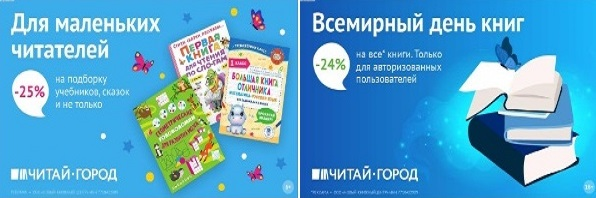 ТОВАРЫ для ХУДОЖНИКОВ и ДИЗАЙНЕРОВ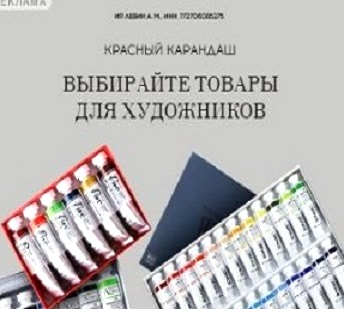 АУДИОЛЕКЦИИ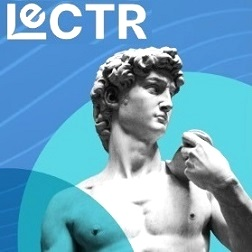 IT-специалисты: ПОВЫШЕНИЕ КВАЛИФИКАЦИИ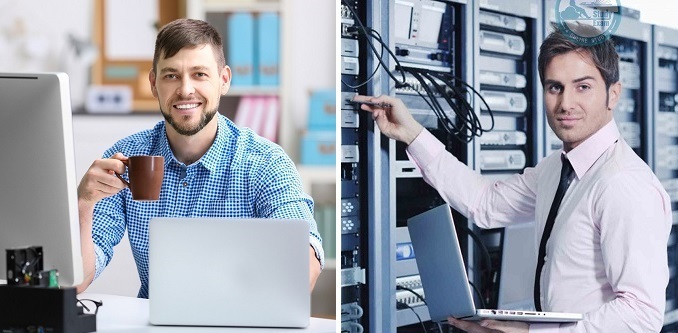 ФИТНЕС на ДОМУ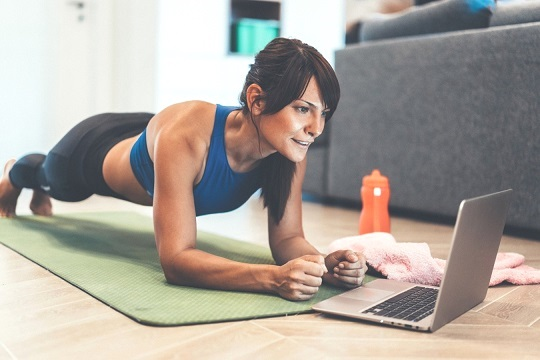 КНИЖНЫЙ  МАГАЗИНТОВАРЫ для ХУДОЖНИКОВ и ДИЗАЙНЕРОВАУДИОЛЕКЦИИIT-специалисты: ПОВЫШЕНИЕ КВАЛИФИКАЦИИФИТНЕС на ДОМУ